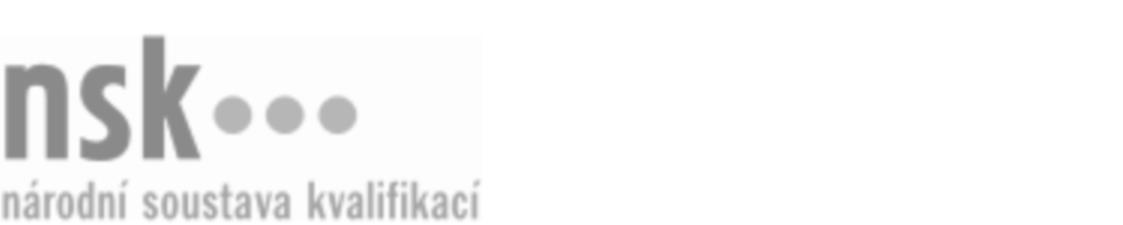 Kvalifikační standardKvalifikační standardKvalifikační standardKvalifikační standardKvalifikační standardKvalifikační standardKvalifikační standardKvalifikační standardStavitel/stavitelka podzemní hrobky (kód: 69-016-H) Stavitel/stavitelka podzemní hrobky (kód: 69-016-H) Stavitel/stavitelka podzemní hrobky (kód: 69-016-H) Stavitel/stavitelka podzemní hrobky (kód: 69-016-H) Stavitel/stavitelka podzemní hrobky (kód: 69-016-H) Stavitel/stavitelka podzemní hrobky (kód: 69-016-H) Stavitel/stavitelka podzemní hrobky (kód: 69-016-H) Autorizující orgán:Ministerstvo pro místní rozvojMinisterstvo pro místní rozvojMinisterstvo pro místní rozvojMinisterstvo pro místní rozvojMinisterstvo pro místní rozvojMinisterstvo pro místní rozvojMinisterstvo pro místní rozvojMinisterstvo pro místní rozvojMinisterstvo pro místní rozvojMinisterstvo pro místní rozvojMinisterstvo pro místní rozvojMinisterstvo pro místní rozvojSkupina oborů:Osobní a provozní služby (kód: 69)Osobní a provozní služby (kód: 69)Osobní a provozní služby (kód: 69)Osobní a provozní služby (kód: 69)Osobní a provozní služby (kód: 69)Osobní a provozní služby (kód: 69)Týká se povolání:Stavitel podzemní hrobkyStavitel podzemní hrobkyStavitel podzemní hrobkyStavitel podzemní hrobkyStavitel podzemní hrobkyStavitel podzemní hrobkyStavitel podzemní hrobkyStavitel podzemní hrobkyStavitel podzemní hrobkyStavitel podzemní hrobkyStavitel podzemní hrobkyStavitel podzemní hrobkyKvalifikační úroveň NSK - EQF:333333Odborná způsobilostOdborná způsobilostOdborná způsobilostOdborná způsobilostOdborná způsobilostOdborná způsobilostOdborná způsobilostNázevNázevNázevNázevNázevÚroveňÚroveňAdministrativní a organizační zajištění podzemní hrobkyAdministrativní a organizační zajištění podzemní hrobkyAdministrativní a organizační zajištění podzemní hrobkyAdministrativní a organizační zajištění podzemní hrobkyAdministrativní a organizační zajištění podzemní hrobky33Orientace v projektové přípravě a dokumentaci ke stavbě podzemní hrobkyOrientace v projektové přípravě a dokumentaci ke stavbě podzemní hrobkyOrientace v projektové přípravě a dokumentaci ke stavbě podzemní hrobkyOrientace v projektové přípravě a dokumentaci ke stavbě podzemní hrobkyOrientace v projektové přípravě a dokumentaci ke stavbě podzemní hrobky44Zhotovování podzemní hrobkyZhotovování podzemní hrobkyZhotovování podzemní hrobkyZhotovování podzemní hrobkyZhotovování podzemní hrobky33Dokončení a předání podzemní hrobkyDokončení a předání podzemní hrobkyDokončení a předání podzemní hrobkyDokončení a předání podzemní hrobkyDokončení a předání podzemní hrobky33Stavitel/stavitelka podzemní hrobky,  28.03.2024 19:21:15Stavitel/stavitelka podzemní hrobky,  28.03.2024 19:21:15Stavitel/stavitelka podzemní hrobky,  28.03.2024 19:21:15Stavitel/stavitelka podzemní hrobky,  28.03.2024 19:21:15Strana 1 z 2Strana 1 z 2Kvalifikační standardKvalifikační standardKvalifikační standardKvalifikační standardKvalifikační standardKvalifikační standardKvalifikační standardKvalifikační standardPlatnost standarduPlatnost standarduPlatnost standarduPlatnost standarduPlatnost standarduPlatnost standarduPlatnost standarduStandard je platný od: 21.10.2022Standard je platný od: 21.10.2022Standard je platný od: 21.10.2022Standard je platný od: 21.10.2022Standard je platný od: 21.10.2022Standard je platný od: 21.10.2022Standard je platný od: 21.10.2022Stavitel/stavitelka podzemní hrobky,  28.03.2024 19:21:15Stavitel/stavitelka podzemní hrobky,  28.03.2024 19:21:15Stavitel/stavitelka podzemní hrobky,  28.03.2024 19:21:15Stavitel/stavitelka podzemní hrobky,  28.03.2024 19:21:15Strana 2 z 2Strana 2 z 2